R821R1/LEDN25S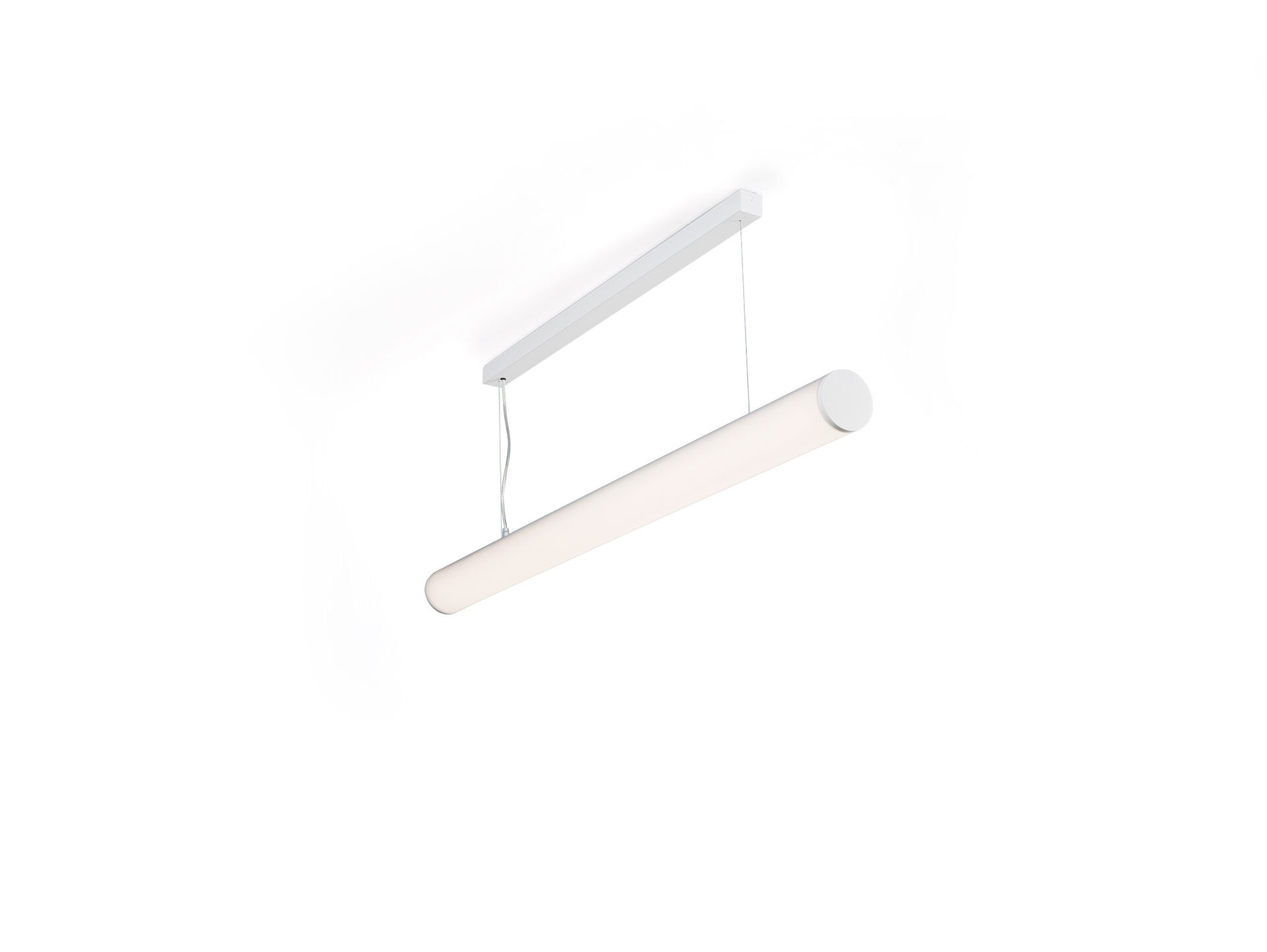 Opbouw- of pendelarmaturen met diffusor.HaloOptics diffusor optiek, polycarbonaat (PC) HaloOptics®, breedstralend lichtverdeling.80 mm diameter, witte kopstukken, mogelijk in lijnmontage met optioneel eindstuk-accessoire.Afmetingen: 1162 mm x 80 mm x 121 mm.Buisvormige HaloOptics diffussor™ met heldere en uniforme uitlichting.Lichtstroom: 2550 lm, Specifieke lichtstroom: 121 lm/W.Opgenomen vermogen: 21.0 W, niet-dimbaar.Frequentie: 50-60Hz AC.Spanning: 220-240V.Isolatieklasse: klasse I.Led met superieure behoudfactor; na 50.000 branduren behoudt de armatuur 98% van zijn initiële lichtstroom (Tq = 25°C).Gecorreleerde kleurtemperatuur: 4000 K, Kleurweergave ra: 80.Standard deviation color matching: 3 SDCM.Fotobiologische veiligheid IEC/TR 62778: RG0.RAL9003 - signaalwit (structuurlak).IP-graad: IP20.Gloeidraadtest: 850°C.5 jaar garantie op armatuur en driver.Certificeringen: CE, ENEC.Armatuur met halogeenvrije leads.De armatuur is ontwikkeld en geproduceerd volgens standaard EN 60598-1 in een bedrijf dat ISO 9001 en ISO 14001 gecertificeerd is.